Publicado en Barcelona el 10/12/2021 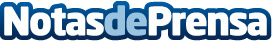 Nuevo y exclusivo espacio Cartier en Barcelona con Joyería GrauJoyería Grau es, desde este lunes, distribuidor oficial Cartier en Barcelona inaugurando un exclusivo espacio Cartier dentro de su preciosa joyería situada en Avenida Diagonal, 538Datos de contacto:Carol González972 36 42 22Nota de prensa publicada en: https://www.notasdeprensa.es/nuevo-y-exclusivo-espacio-cartier-en-barcelona Categorias: Moda Sociedad Cataluña Consumo http://www.notasdeprensa.es